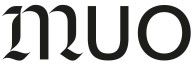 Dodavatel: Richard Wilde Heřmanova 718/2317000 Praha 708363013číslo objednávky	NIPEZ	ID	v Olomouci0022/3/2022	79822500-7	MUOLX001MBVR	09.03.2022Redesign časopisu MuzeionObjednávám u vás kompletní redesign našeho časopisu Muzeion, který bude respektovat zásady nového vizuální stylu Muzea umění Olomouc. Redesign zahrnuje práci s novou sazbou včetně speciálně vytvořené abecedy MUO,  práci s fotografiemi, grafickými prvky. Dále požadujeme změnu na praktičtější formát, výběr papíru, vazby a dalších souvisejících náležitostí. Vytvořený layout časopisu musí být univerzálně použitelný pro výrobu "in House" našimi interními grafiky.Součástí této objednávky je také grafické zpracování a zlom prvního dvojčísla časopisu Muzeion v novém designu.Předpokládaná hodnota: 114 950,00 KčDěkujiMgr. Ondřej Zatloukalředitel Muzea umění OlomoucNa fakturu prosím uveďte číslo objednávkyMUZEUM UMĚNÍ OLOMOUCstátní příspěvková organizace Denisova 47,771 11 Olomouc+420 585 514 111 info@muo.cz www.muo.czBANKOVNÍ SPOJENÍ:xxx x xxBIC (SWIFT): xxIBAN: xxxxIČ: 75079950VYŘIZUJE:xxxxxÚČEL ZDŮVODNĚNÍ NÁKUPU: Redesign časopisu MuzeionPODPIS SCHVALUJÍCÍHO: (vedoucí oddělení, referátu, odboru) Mgr. xxPODPIS SPRÁVCE ROZPOČTU: potvrzuji, že jsem prověřil(a) připravovanou operaci ustan.§ 13 vyhlášky 416/2004 Sb.INDIVIDUÁLNÍ PŘÍSLIB KČbez DPH:s DPH: 114 950,00 Kčxxdatum a podpisObjednávka nad 50.000 bez DPH SCHVALUJÍCÍREGISTR SMLUVxxDotace-VÝSTAVA-MUZEUM UMĚNÍ OLOMOUC